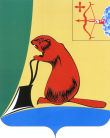         АДМИНИСТРАЦИЯ ТУЖИНСКОГО МУНИЦИПАЛЬНОГО РАЙОНАКИРОВСКОЙ ОБЛАСТИПОСТАНОВЛЕНИЕ          09.09.2019                                                                                               № 283пгт Тужа									Приложение                                                                                                                                                                         УТВЕРЖДЕНЫ                                                                                                                                             постановлением администрации                                                                                                                                                    Тужинского муниципального района                                                                                                                                                                       от 09.09.2019  № 283 												            Изменения в план реализации муниципальных программТужинского муниципального района на 2019 год_______________            О внесении изменений в постановление администрации Тужинского     муниципального района от 29.12.2018 №470            О внесении изменений в постановление администрации Тужинского     муниципального района от 29.12.2018 №470            О внесении изменений в постановление администрации Тужинского     муниципального района от 29.12.2018 №470            О внесении изменений в постановление администрации Тужинского     муниципального района от 29.12.2018 №470  В соответствии с пунктом 5.5 Порядка разработки, реализации и оценки эффективности реализации муниципальных программ Тужинского муниципального района, утвержденного постановлением администрации Тужинского муниципального района от 19.02.2015 №89 «О разработке, реализации и оценке эффективности реализации муниципальных программ Тужинского муниципального района» администрация Тужинского муниципального района ПОСТАНОВЛЯЕТ:   1. Внести изменения в план реализации муниципальных программ Тужинского муниципального района на 2019 год, утвержденный постановлением администрации Тужинского муниципального района от 29.12.2018 № 470 «Об утверждении плана реализации муниципальных программ Тужинского муниципального района на 2019 год» согласно приложению.   2. Настоящее постановление вступает в силу с момента его официального опубликования в Бюллетене муниципальных нормативных правовых актов органов местного самоуправления Тужинского муниципального района Кировской области.  В соответствии с пунктом 5.5 Порядка разработки, реализации и оценки эффективности реализации муниципальных программ Тужинского муниципального района, утвержденного постановлением администрации Тужинского муниципального района от 19.02.2015 №89 «О разработке, реализации и оценке эффективности реализации муниципальных программ Тужинского муниципального района» администрация Тужинского муниципального района ПОСТАНОВЛЯЕТ:   1. Внести изменения в план реализации муниципальных программ Тужинского муниципального района на 2019 год, утвержденный постановлением администрации Тужинского муниципального района от 29.12.2018 № 470 «Об утверждении плана реализации муниципальных программ Тужинского муниципального района на 2019 год» согласно приложению.   2. Настоящее постановление вступает в силу с момента его официального опубликования в Бюллетене муниципальных нормативных правовых актов органов местного самоуправления Тужинского муниципального района Кировской области.  В соответствии с пунктом 5.5 Порядка разработки, реализации и оценки эффективности реализации муниципальных программ Тужинского муниципального района, утвержденного постановлением администрации Тужинского муниципального района от 19.02.2015 №89 «О разработке, реализации и оценке эффективности реализации муниципальных программ Тужинского муниципального района» администрация Тужинского муниципального района ПОСТАНОВЛЯЕТ:   1. Внести изменения в план реализации муниципальных программ Тужинского муниципального района на 2019 год, утвержденный постановлением администрации Тужинского муниципального района от 29.12.2018 № 470 «Об утверждении плана реализации муниципальных программ Тужинского муниципального района на 2019 год» согласно приложению.   2. Настоящее постановление вступает в силу с момента его официального опубликования в Бюллетене муниципальных нормативных правовых актов органов местного самоуправления Тужинского муниципального района Кировской области.  В соответствии с пунктом 5.5 Порядка разработки, реализации и оценки эффективности реализации муниципальных программ Тужинского муниципального района, утвержденного постановлением администрации Тужинского муниципального района от 19.02.2015 №89 «О разработке, реализации и оценке эффективности реализации муниципальных программ Тужинского муниципального района» администрация Тужинского муниципального района ПОСТАНОВЛЯЕТ:   1. Внести изменения в план реализации муниципальных программ Тужинского муниципального района на 2019 год, утвержденный постановлением администрации Тужинского муниципального района от 29.12.2018 № 470 «Об утверждении плана реализации муниципальных программ Тужинского муниципального района на 2019 год» согласно приложению.   2. Настоящее постановление вступает в силу с момента его официального опубликования в Бюллетене муниципальных нормативных правовых актов органов местного самоуправления Тужинского муниципального района Кировской области.  В соответствии с пунктом 5.5 Порядка разработки, реализации и оценки эффективности реализации муниципальных программ Тужинского муниципального района, утвержденного постановлением администрации Тужинского муниципального района от 19.02.2015 №89 «О разработке, реализации и оценке эффективности реализации муниципальных программ Тужинского муниципального района» администрация Тужинского муниципального района ПОСТАНОВЛЯЕТ:   1. Внести изменения в план реализации муниципальных программ Тужинского муниципального района на 2019 год, утвержденный постановлением администрации Тужинского муниципального района от 29.12.2018 № 470 «Об утверждении плана реализации муниципальных программ Тужинского муниципального района на 2019 год» согласно приложению.   2. Настоящее постановление вступает в силу с момента его официального опубликования в Бюллетене муниципальных нормативных правовых актов органов местного самоуправления Тужинского муниципального района Кировской области.            И.о. главы Тужинского            муниципального района	      Л.В. Бледных            И.о. главы Тужинского            муниципального района	      Л.В. Бледных            И.о. главы Тужинского            муниципального района	      Л.В. Бледных            И.о. главы Тужинского            муниципального района	      Л.В. Бледных            И.о. главы Тужинского            муниципального района	      Л.В. БледныхN п/п N п/п    Наименование   
муниципальной  
    программы,    
  подпрограммы,   
    отдельного    
   мероприятия,   
   мероприятия,   
входящего в состав
    отдельного    
   мероприятия       Наименование   
муниципальной  
    программы,    
  подпрограммы,   
    отдельного    
   мероприятия,   
   мероприятия,   
входящего в состав
    отдельного    
   мероприятия    Ответст-
венный  
исполни-
тель    
(Ф.И.О.,
долж-   
ность)      Срок         Срок     Источники фи-
нансирования Финансиро-
вание   на
очередной 
финансовый
год,  тыс.
рублей    Ожидаемый  результат реализации мероприятия муниципальной     
программы  (краткое  описание)  
Ожидаемый  результат реализации мероприятия муниципальной     
программы  (краткое  описание)  
N п/п N п/п    Наименование   
муниципальной  
    программы,    
  подпрограммы,   
    отдельного    
   мероприятия,   
   мероприятия,   
входящего в состав
    отдельного    
   мероприятия       Наименование   
муниципальной  
    программы,    
  подпрограммы,   
    отдельного    
   мероприятия,   
   мероприятия,   
входящего в состав
    отдельного    
   мероприятия    Ответст-
венный  
исполни-
тель    
(Ф.И.О.,
долж-   
ность)  начало
реали-
зации окон- 
чание 
реали-
зации Источники фи-
нансирования Финансиро-
вание   на
очередной 
финансовый
год,  тыс.
рублей    Ожидаемый  результат реализации мероприятия муниципальной     
программы  (краткое  описание)  
Ожидаемый  результат реализации мероприятия муниципальной     
программы  (краткое  описание)  
«Развитие образования» на 2014-2019 годы«Развитие образования» на 2014-2019 годы«Развитие образования» на 2014-2019 годы«Развитие образования» на 2014-2019 годы«Развитие образования» на 2014-2019 годы«Развитие образования» на 2014-2019 годы«Развитие образования» на 2014-2019 годы«Развитие образования» на 2014-2019 годы«Развитие образования» на 2014-2019 годы«Развитие образования» на 2014-2019 годы«Развитие образования» на 2014-2019 годы «Развитие образования» на 2014 - 2019 годыЗам. главы администрации по социальным вопросам-начальник управления образованияМарьина Н.А.01.01.201931.122019всего        +92,0 «Развитие образования» на 2014 - 2019 годыЗам. главы администрации по социальным вопросам-начальник управления образованияМарьина Н.А.01.01.201931.122019В т.ч за счет-федерального бюджета «Развитие образования» на 2014 - 2019 годыЗам. главы администрации по социальным вопросам-начальник управления образованияМарьина Н.А.01.01.201931.122019- областного бюджета «Развитие образования» на 2014 - 2019 годыЗам. главы администрации по социальным вопросам-начальник управления образованияМарьина Н.А.01.01.201931.122019-местного бюджета+92,0111Мероприятие «Предоставление детям дошкольного возраста равных возможностей для получения качественного дошкольного образования»    всего+92,0111Мероприятие «Предоставление детям дошкольного возраста равных возможностей для получения качественного дошкольного образования»    В т.ч за счет-федерального бюджета111Мероприятие «Предоставление детям дошкольного возраста равных возможностей для получения качественного дошкольного образования»    областного бюджета111Мероприятие «Предоставление детям дошкольного возраста равных возможностей для получения качественного дошкольного образования»    - местного бюджета+92,0222Мероприятие«Обеспечение учащихся школ качественным и доступным общим образованием»всего222Мероприятие«Обеспечение учащихся школ качественным и доступным общим образованием»В т.ч за счет222Мероприятие«Обеспечение учащихся школ качественным и доступным общим образованием»-областного бюджета222Мероприятие«Обеспечение учащихся школ качественным и доступным общим образованием»- местного бюджета333Мероприятие«Удовлетворение потребностей детей в доступном и качественном дополнительном образовании»всего        333Мероприятие«Удовлетворение потребностей детей в доступном и качественном дополнительном образовании»В т.ч за счет-федерального бюджета333Мероприятие«Удовлетворение потребностей детей в доступном и качественном дополнительном образовании»- областного бюджета333Мероприятие«Удовлетворение потребностей детей в доступном и качественном дополнительном образовании»-местного бюджета444Мероприятие«Обеспечение детей различными формами отдыха в каникулярное время»всего        ..444Мероприятие«Обеспечение детей различными формами отдыха в каникулярное время»В т.ч за счет-федерального бюджета..444Мероприятие«Обеспечение детей различными формами отдыха в каникулярное время»- областного бюджета..444Мероприятие«Обеспечение детей различными формами отдыха в каникулярное время»-местного бюджета..555Мероприятие«Обеспечение педагогических и руководящих работников образовательных учреждений района методической помощью, поддержка и развитие одаренных детей и обеспечение ведения бюджетного учета и отчетности управления образования и подведомственных ему учреждений»всего:555Мероприятие«Обеспечение педагогических и руководящих работников образовательных учреждений района методической помощью, поддержка и развитие одаренных детей и обеспечение ведения бюджетного учета и отчетности управления образования и подведомственных ему учреждений»в т.ч за счет-федерального бюджета555Мероприятие«Обеспечение педагогических и руководящих работников образовательных учреждений района методической помощью, поддержка и развитие одаренных детей и обеспечение ведения бюджетного учета и отчетности управления образования и подведомственных ему учреждений»- областного бюджета555Мероприятие«Обеспечение педагогических и руководящих работников образовательных учреждений района методической помощью, поддержка и развитие одаренных детей и обеспечение ведения бюджетного учета и отчетности управления образования и подведомственных ему учреждений»-местного бюджета666Мероприятие «Социальная поддержка граждан»всего:666Мероприятие «Социальная поддержка граждан»в т.ч за счет-федерального бюджета666Мероприятие «Социальная поддержка граждан»- областного бюджета666Мероприятие «Социальная поддержка граждан»-местного бюджета«Развитие местного самоуправления»  на 2014-2019 годы«Развитие местного самоуправления»  на 2014-2019 годы«Развитие местного самоуправления»  на 2014-2019 годы«Развитие местного самоуправления»  на 2014-2019 годы«Развитие местного самоуправления»  на 2014-2019 годы«Развитие местного самоуправления»  на 2014-2019 годы«Развитие местного самоуправления»  на 2014-2019 годы«Развитие местного самоуправления»  на 2014-2019 годы«Развитие местного самоуправления»  на 2014-2019 годы«Развитие местного самоуправления»  на 2014-2019 годы«Развитие местного самоуправления»  на 2014-2019 годы «Развитие местного самоуправления» на 2014-2019 годы «Развитие местного самоуправления» на 2014-2019 годы «Развитие местного самоуправления» на 2014-2019 годы Сектор б/учета, управление делами администрации Тужинского муниципального района01.01.201931.122019всего        +111,2+111,2 «Развитие местного самоуправления» на 2014-2019 годы «Развитие местного самоуправления» на 2014-2019 годы «Развитие местного самоуправления» на 2014-2019 годы Сектор б/учета, управление делами администрации Тужинского муниципального района01.01.201931.122019В т.ч за счет-федерального бюджета «Развитие местного самоуправления» на 2014-2019 годы «Развитие местного самоуправления» на 2014-2019 годы «Развитие местного самоуправления» на 2014-2019 годы Сектор б/учета, управление делами администрации Тужинского муниципального района01.01.201931.122019- областного бюджета «Развитие местного самоуправления» на 2014-2019 годы «Развитие местного самоуправления» на 2014-2019 годы «Развитие местного самоуправления» на 2014-2019 годы Сектор б/учета, управление делами администрации Тужинского муниципального района01.01.201931.122019-местного бюджета+111,2+111,21Мероприятие«Обеспечение выплаты пенсии за выслугу лет лицам, замещавшим должности муниципальной службы в администрации Тужинского района»Мероприятие«Обеспечение выплаты пенсии за выслугу лет лицам, замещавшим должности муниципальной службы в администрации Тужинского района»Мероприятие«Обеспечение выплаты пенсии за выслугу лет лицам, замещавшим должности муниципальной службы в администрации Тужинского района»всего        1Мероприятие«Обеспечение выплаты пенсии за выслугу лет лицам, замещавшим должности муниципальной службы в администрации Тужинского района»Мероприятие«Обеспечение выплаты пенсии за выслугу лет лицам, замещавшим должности муниципальной службы в администрации Тужинского района»Мероприятие«Обеспечение выплаты пенсии за выслугу лет лицам, замещавшим должности муниципальной службы в администрации Тужинского района»В т.ч за счет-федерального бюджета1Мероприятие«Обеспечение выплаты пенсии за выслугу лет лицам, замещавшим должности муниципальной службы в администрации Тужинского района»Мероприятие«Обеспечение выплаты пенсии за выслугу лет лицам, замещавшим должности муниципальной службы в администрации Тужинского района»Мероприятие«Обеспечение выплаты пенсии за выслугу лет лицам, замещавшим должности муниципальной службы в администрации Тужинского района»- областного бюджета1Мероприятие«Обеспечение выплаты пенсии за выслугу лет лицам, замещавшим должности муниципальной службы в администрации Тужинского района»Мероприятие«Обеспечение выплаты пенсии за выслугу лет лицам, замещавшим должности муниципальной службы в администрации Тужинского района»Мероприятие«Обеспечение выплаты пенсии за выслугу лет лицам, замещавшим должности муниципальной службы в администрации Тужинского района»-местного бюджета2Мероприятие«Руководство и управление в сфере установленных функций органов местного самоуправления»Мероприятие«Руководство и управление в сфере установленных функций органов местного самоуправления»Мероприятие«Руководство и управление в сфере установленных функций органов местного самоуправления»всего+111,2+111,2Развитие и укрепление материально-технической базы, и обеспечение хозяйственной деятельности муниципального учреждения2Мероприятие«Руководство и управление в сфере установленных функций органов местного самоуправления»Мероприятие«Руководство и управление в сфере установленных функций органов местного самоуправления»Мероприятие«Руководство и управление в сфере установленных функций органов местного самоуправления»В т.ч за счет-федерального бюджетаРазвитие и укрепление материально-технической базы, и обеспечение хозяйственной деятельности муниципального учреждения2Мероприятие«Руководство и управление в сфере установленных функций органов местного самоуправления»Мероприятие«Руководство и управление в сфере установленных функций органов местного самоуправления»Мероприятие«Руководство и управление в сфере установленных функций органов местного самоуправления»-областного бюджетаРазвитие и укрепление материально-технической базы, и обеспечение хозяйственной деятельности муниципального учреждения2Мероприятие«Руководство и управление в сфере установленных функций органов местного самоуправления»Мероприятие«Руководство и управление в сфере установленных функций органов местного самоуправления»Мероприятие«Руководство и управление в сфере установленных функций органов местного самоуправления»- местного бюджета+111,2+111,2Развитие и укрепление материально-технической базы, и обеспечение хозяйственной деятельности муниципального учреждения«Развитие культуры» на 2014-2019 годы«Развитие культуры» на 2014-2019 годы«Развитие культуры» на 2014-2019 годы«Развитие культуры» на 2014-2019 годы«Развитие культуры» на 2014-2019 годы«Развитие культуры» на 2014-2019 годы«Развитие культуры» на 2014-2019 годы«Развитие культуры» на 2014-2019 годы«Развитие культуры» на 2014-2019 годы«Развитие культуры» на 2014-2019 годы«Развитие культуры» на 2014-2019 годы 
«Развитие культуры» на 2014-2019 годы         
«Развитие культуры» на 2014-2019 годы         
«Развитие культуры» на 2014-2019 годы        Лысанова С.Н.Зав.отделом культуры, спорта и молодежной политики 01.01.201931.12.2019всего        +53,4Повышение качества услуг, предоставляемых населению учреждениями культурыПовышение качества услуг, предоставляемых населению учреждениями культуры 
«Развитие культуры» на 2014-2019 годы         
«Развитие культуры» на 2014-2019 годы         
«Развитие культуры» на 2014-2019 годы        Лысанова С.Н.Зав.отделом культуры, спорта и молодежной политики 01.01.201931.12.2019В т.ч за счет-федерального бюджетаПовышение качества услуг, предоставляемых населению учреждениями культурыПовышение качества услуг, предоставляемых населению учреждениями культуры 
«Развитие культуры» на 2014-2019 годы         
«Развитие культуры» на 2014-2019 годы         
«Развитие культуры» на 2014-2019 годы        Лысанова С.Н.Зав.отделом культуры, спорта и молодежной политики 01.01.201931.12.2019- областного бюджетаПовышение качества услуг, предоставляемых населению учреждениями культурыПовышение качества услуг, предоставляемых населению учреждениями культуры 
«Развитие культуры» на 2014-2019 годы         
«Развитие культуры» на 2014-2019 годы         
«Развитие культуры» на 2014-2019 годы        Лысанова С.Н.Зав.отделом культуры, спорта и молодежной политики 01.01.201931.12.2019-местного бюджета+53,4Повышение качества услуг, предоставляемых населению учреждениями культурыПовышение качества услуг, предоставляемых населению учреждениями культуры1Мероприятие Развитие библиотечного дела Тужинского района и организация библиотечного обслуживания населения района  Мероприятие Развитие библиотечного дела Тужинского района и организация библиотечного обслуживания населения района  Мероприятие Развитие библиотечного дела Тужинского района и организация библиотечного обслуживания населения района  Директор ЦБС (по согласованию)01.01.201931.12.2019всего        1Мероприятие Развитие библиотечного дела Тужинского района и организация библиотечного обслуживания населения района  Мероприятие Развитие библиотечного дела Тужинского района и организация библиотечного обслуживания населения района  Мероприятие Развитие библиотечного дела Тужинского района и организация библиотечного обслуживания населения района  Директор ЦБС (по согласованию)01.01.201931.12.2019В т.ч за счет-федерального бюджета1Мероприятие Развитие библиотечного дела Тужинского района и организация библиотечного обслуживания населения района  Мероприятие Развитие библиотечного дела Тужинского района и организация библиотечного обслуживания населения района  Мероприятие Развитие библиотечного дела Тужинского района и организация библиотечного обслуживания населения района  Директор ЦБС (по согласованию)01.01.201931.12.2019- областного бюджета1Мероприятие Развитие библиотечного дела Тужинского района и организация библиотечного обслуживания населения района  Мероприятие Развитие библиотечного дела Тужинского района и организация библиотечного обслуживания населения района  Мероприятие Развитие библиотечного дела Тужинского района и организация библиотечного обслуживания населения района  Директор ЦБС (по согласованию)01.01.201931.12.2019-местного бюджета2Мероприятие Организация и поддержка народного творчества  Мероприятие Организация и поддержка народного творчества  Мероприятие Организация и поддержка народного творчества  Директор РКДЦ (по согласованию)01.01.201931.12.2019всего+35,0Выплата заработной платы работникам, увеличение количества мероприятий, и обслуживания населения.Выплата заработной платы работникам, увеличение количества мероприятий, и обслуживания населения.2Мероприятие Организация и поддержка народного творчества  Мероприятие Организация и поддержка народного творчества  Мероприятие Организация и поддержка народного творчества  Директор РКДЦ (по согласованию)01.01.201931.12.2019В т.ч за счет-федерального бюджетаВыплата заработной платы работникам, увеличение количества мероприятий, и обслуживания населения.Выплата заработной платы работникам, увеличение количества мероприятий, и обслуживания населения.2Мероприятие Организация и поддержка народного творчества  Мероприятие Организация и поддержка народного творчества  Мероприятие Организация и поддержка народного творчества  Директор РКДЦ (по согласованию)01.01.201931.12.2019-областного бюджетаВыплата заработной платы работникам, увеличение количества мероприятий, и обслуживания населения.Выплата заработной платы работникам, увеличение количества мероприятий, и обслуживания населения.2Мероприятие Организация и поддержка народного творчества  Мероприятие Организация и поддержка народного творчества  Мероприятие Организация и поддержка народного творчества  Директор РКДЦ (по согласованию)01.01.201931.12.2019- местного бюджета+35,0Выплата заработной платы работникам, увеличение количества мероприятий, и обслуживания населения.Выплата заработной платы работникам, увеличение количества мероприятий, и обслуживания населения.3Мероприятие Организация и поддержка деятельности музея и обеспечение сохранности музейного фонда, установка АПС, видеонаблюдения, молниезащиты  Мероприятие Организация и поддержка деятельности музея и обеспечение сохранности музейного фонда, установка АПС, видеонаблюдения, молниезащиты  Мероприятие Организация и поддержка деятельности музея и обеспечение сохранности музейного фонда, установка АПС, видеонаблюдения, молниезащиты  Директор краеведческого музея01.01.201931.12.2019всегоВыплата заработной платы работникам. Увеличение количества музейных экспонатов, выставочная деятельностьВыплата заработной платы работникам. Увеличение количества музейных экспонатов, выставочная деятельность3Мероприятие Организация и поддержка деятельности музея и обеспечение сохранности музейного фонда, установка АПС, видеонаблюдения, молниезащиты  Мероприятие Организация и поддержка деятельности музея и обеспечение сохранности музейного фонда, установка АПС, видеонаблюдения, молниезащиты  Мероприятие Организация и поддержка деятельности музея и обеспечение сохранности музейного фонда, установка АПС, видеонаблюдения, молниезащиты  Директор краеведческого музея01.01.201931.12.2019В т.ч за счет-федерального бюджетаВыплата заработной платы работникам. Увеличение количества музейных экспонатов, выставочная деятельностьВыплата заработной платы работникам. Увеличение количества музейных экспонатов, выставочная деятельность3Мероприятие Организация и поддержка деятельности музея и обеспечение сохранности музейного фонда, установка АПС, видеонаблюдения, молниезащиты  Мероприятие Организация и поддержка деятельности музея и обеспечение сохранности музейного фонда, установка АПС, видеонаблюдения, молниезащиты  Мероприятие Организация и поддержка деятельности музея и обеспечение сохранности музейного фонда, установка АПС, видеонаблюдения, молниезащиты  Директор краеведческого музея01.01.201931.12.2019-областного бюджетаВыплата заработной платы работникам. Увеличение количества музейных экспонатов, выставочная деятельностьВыплата заработной платы работникам. Увеличение количества музейных экспонатов, выставочная деятельность3Мероприятие Организация и поддержка деятельности музея и обеспечение сохранности музейного фонда, установка АПС, видеонаблюдения, молниезащиты  Мероприятие Организация и поддержка деятельности музея и обеспечение сохранности музейного фонда, установка АПС, видеонаблюдения, молниезащиты  Мероприятие Организация и поддержка деятельности музея и обеспечение сохранности музейного фонда, установка АПС, видеонаблюдения, молниезащиты  Директор краеведческого музея01.01.201931.12.2019- местного бюджетаВыплата заработной платы работникам. Увеличение количества музейных экспонатов, выставочная деятельностьВыплата заработной платы работникам. Увеличение количества музейных экспонатов, выставочная деятельность4Мероприятие Организация предоставления дополнительного образования в сфере культуры, приобретение музыкальных инструментов  Мероприятие Организация предоставления дополнительного образования в сфере культуры, приобретение музыкальных инструментов  Мероприятие Организация предоставления дополнительного образования в сфере культуры, приобретение музыкальных инструментов  Директор ДМШ01.01.201931.12.2019всего+18,4Выплата заработной платы работникам. Увеличение количества учащихсяВыплата заработной платы работникам. Увеличение количества учащихся4Мероприятие Организация предоставления дополнительного образования в сфере культуры, приобретение музыкальных инструментов  Мероприятие Организация предоставления дополнительного образования в сфере культуры, приобретение музыкальных инструментов  Мероприятие Организация предоставления дополнительного образования в сфере культуры, приобретение музыкальных инструментов  Директор ДМШ01.01.201931.12.2019В т.ч за счет-федерального бюджетаВыплата заработной платы работникам. Увеличение количества учащихсяВыплата заработной платы работникам. Увеличение количества учащихся4Мероприятие Организация предоставления дополнительного образования в сфере культуры, приобретение музыкальных инструментов  Мероприятие Организация предоставления дополнительного образования в сфере культуры, приобретение музыкальных инструментов  Мероприятие Организация предоставления дополнительного образования в сфере культуры, приобретение музыкальных инструментов  Директор ДМШ01.01.201931.12.2019-областного бюджетаВыплата заработной платы работникам. Увеличение количества учащихсяВыплата заработной платы работникам. Увеличение количества учащихся4Мероприятие Организация предоставления дополнительного образования в сфере культуры, приобретение музыкальных инструментов  Мероприятие Организация предоставления дополнительного образования в сфере культуры, приобретение музыкальных инструментов  Мероприятие Организация предоставления дополнительного образования в сфере культуры, приобретение музыкальных инструментов  Директор ДМШ01.01.201931.12.2019- местного бюджета+18,4Выплата заработной платы работникам. Увеличение количества учащихсяВыплата заработной платы работникам. Увеличение количества учащихся5Мероприятие Комплектование книжного фонда библиотек  Мероприятие Комплектование книжного фонда библиотек  Мероприятие Комплектование книжного фонда библиотек  Зав. отделом культуры, спорта и молодежной политики01.01.201931.12.2019всего5Мероприятие Комплектование книжного фонда библиотек  Мероприятие Комплектование книжного фонда библиотек  Мероприятие Комплектование книжного фонда библиотек  Зав. отделом культуры, спорта и молодежной политики01.01.201931.12.2019В т.ч за счет-федерального бюджета5Мероприятие Комплектование книжного фонда библиотек  Мероприятие Комплектование книжного фонда библиотек  Мероприятие Комплектование книжного фонда библиотек  Зав. отделом культуры, спорта и молодежной политики01.01.201931.12.2019-областного бюджета5Мероприятие Комплектование книжного фонда библиотек  Мероприятие Комплектование книжного фонда библиотек  Мероприятие Комплектование книжного фонда библиотек  Зав. отделом культуры, спорта и молодежной политики01.01.201931.12.2019- местного бюджета6Мероприятие Подключение к сети «Интернет» Мероприятие Подключение к сети «Интернет» Мероприятие Подключение к сети «Интернет» Зав. отделом культуры, спорта и молодежной политики01.01.201931.12.2019всего6Мероприятие Подключение к сети «Интернет» Мероприятие Подключение к сети «Интернет» Мероприятие Подключение к сети «Интернет» Зав. отделом культуры, спорта и молодежной политики01.01.201931.12.2019В т.ч за счет-федерального бюджета6Мероприятие Подключение к сети «Интернет» Мероприятие Подключение к сети «Интернет» Мероприятие Подключение к сети «Интернет» Зав. отделом культуры, спорта и молодежной политики01.01.201931.12.2019-областного бюджета6Мероприятие Подключение к сети «Интернет» Мероприятие Подключение к сети «Интернет» Мероприятие Подключение к сети «Интернет» Зав. отделом культуры, спорта и молодежной политики01.01.201931.12.2019- местного бюджета«Обеспечение безопасности и жизнедеятельности населения» на 2014-2019 годы«Обеспечение безопасности и жизнедеятельности населения» на 2014-2019 годы«Обеспечение безопасности и жизнедеятельности населения» на 2014-2019 годы«Обеспечение безопасности и жизнедеятельности населения» на 2014-2019 годы«Обеспечение безопасности и жизнедеятельности населения» на 2014-2019 годы«Обеспечение безопасности и жизнедеятельности населения» на 2014-2019 годы«Обеспечение безопасности и жизнедеятельности населения» на 2014-2019 годы«Обеспечение безопасности и жизнедеятельности населения» на 2014-2019 годы«Обеспечение безопасности и жизнедеятельности населения» на 2014-2019 годы«Обеспечение безопасности и жизнедеятельности населения» на 2014-2019 годы«Обеспечение безопасности и жизнедеятельности населения» на 2014-2019 годы«Обеспечение безопасности и жизнедеятельности населения» на 2014-2019 годы«Обеспечение безопасности и жизнедеятельности населения» на 2014-2019 годы«Обеспечение безопасности и жизнедеятельности населения» на 2014-2019 годыПервый зам главы администрации по жизнеобеспечению Бледных Л.В, зам главы администрации по социальным вопросам Марьина Н.А.01.01.201931.12.2019всего-10,0«Обеспечение безопасности и жизнедеятельности населения» на 2014-2019 годы«Обеспечение безопасности и жизнедеятельности населения» на 2014-2019 годы«Обеспечение безопасности и жизнедеятельности населения» на 2014-2019 годыПервый зам главы администрации по жизнеобеспечению Бледных Л.В, зам главы администрации по социальным вопросам Марьина Н.А.01.01.201931.12.2019В т.ч за счет-федерального бюджета«Обеспечение безопасности и жизнедеятельности населения» на 2014-2019 годы«Обеспечение безопасности и жизнедеятельности населения» на 2014-2019 годы«Обеспечение безопасности и жизнедеятельности населения» на 2014-2019 годыПервый зам главы администрации по жизнеобеспечению Бледных Л.В, зам главы администрации по социальным вопросам Марьина Н.А.01.01.201931.12.2019-областного бюджета«Обеспечение безопасности и жизнедеятельности населения» на 2014-2019 годы«Обеспечение безопасности и жизнедеятельности населения» на 2014-2019 годы«Обеспечение безопасности и жизнедеятельности населения» на 2014-2019 годыПервый зам главы администрации по жизнеобеспечению Бледных Л.В, зам главы администрации по социальным вопросам Марьина Н.А.01.01.201931.12.2019- местного бюджета-10,01Мероприятие:Повышение уровня пожарной безопасности учреждений и организаций районаМероприятие:Повышение уровня пожарной безопасности учреждений и организаций районаМероприятие:Повышение уровня пожарной безопасности учреждений и организаций районавсего-101Мероприятие:Повышение уровня пожарной безопасности учреждений и организаций районаМероприятие:Повышение уровня пожарной безопасности учреждений и организаций районаМероприятие:Повышение уровня пожарной безопасности учреждений и организаций районаВ т.ч за счет-федерального бюджета1Мероприятие:Повышение уровня пожарной безопасности учреждений и организаций районаМероприятие:Повышение уровня пожарной безопасности учреждений и организаций районаМероприятие:Повышение уровня пожарной безопасности учреждений и организаций района-областного бюджета1Мероприятие:Повышение уровня пожарной безопасности учреждений и организаций районаМероприятие:Повышение уровня пожарной безопасности учреждений и организаций районаМероприятие:Повышение уровня пожарной безопасности учреждений и организаций района- местного бюджета-102Мероприятие:Оптимизация состава и функций диспетчеров, продолжение внедрения автоматизированных систем связи, обработки и передачи данныхМероприятие:Оптимизация состава и функций диспетчеров, продолжение внедрения автоматизированных систем связи, обработки и передачи данныхМероприятие:Оптимизация состава и функций диспетчеров, продолжение внедрения автоматизированных систем связи, обработки и передачи данныхвсего2Мероприятие:Оптимизация состава и функций диспетчеров, продолжение внедрения автоматизированных систем связи, обработки и передачи данныхМероприятие:Оптимизация состава и функций диспетчеров, продолжение внедрения автоматизированных систем связи, обработки и передачи данныхМероприятие:Оптимизация состава и функций диспетчеров, продолжение внедрения автоматизированных систем связи, обработки и передачи данныхВ т.ч за счет-федерального бюджета2Мероприятие:Оптимизация состава и функций диспетчеров, продолжение внедрения автоматизированных систем связи, обработки и передачи данныхМероприятие:Оптимизация состава и функций диспетчеров, продолжение внедрения автоматизированных систем связи, обработки и передачи данныхМероприятие:Оптимизация состава и функций диспетчеров, продолжение внедрения автоматизированных систем связи, обработки и передачи данных-областного бюджета2Мероприятие:Оптимизация состава и функций диспетчеров, продолжение внедрения автоматизированных систем связи, обработки и передачи данныхМероприятие:Оптимизация состава и функций диспетчеров, продолжение внедрения автоматизированных систем связи, обработки и передачи данныхМероприятие:Оптимизация состава и функций диспетчеров, продолжение внедрения автоматизированных систем связи, обработки и передачи данных- местного бюджета«Управление муниципальными финансами и регулирование межбюджетных отношений»  на 2014-2019 годы«Управление муниципальными финансами и регулирование межбюджетных отношений»  на 2014-2019 годы«Управление муниципальными финансами и регулирование межбюджетных отношений»  на 2014-2019 годы«Управление муниципальными финансами и регулирование межбюджетных отношений»  на 2014-2019 годы«Управление муниципальными финансами и регулирование межбюджетных отношений»  на 2014-2019 годы«Управление муниципальными финансами и регулирование межбюджетных отношений»  на 2014-2019 годы«Управление муниципальными финансами и регулирование межбюджетных отношений»  на 2014-2019 годы«Управление муниципальными финансами и регулирование межбюджетных отношений»  на 2014-2019 годы«Управление муниципальными финансами и регулирование межбюджетных отношений»  на 2014-2019 годы«Управление муниципальными финансами и регулирование межбюджетных отношений»  на 2014-2019 годы«Управление муниципальными финансами и регулирование межбюджетных отношений»  на 2014-2019 годы«Управление муниципальными финансами и регулирование межбюджетных отношений»  на 2014-2019 годы«Управление муниципальными финансами и регулирование межбюджетных отношений»  на 2014-2019 годы«Управление муниципальными финансами и регулирование межбюджетных отношений»  на 2014-2019 годыЛобанова Т.А., начальник Финан-сового управ-ления01.01.201931.12.2019всего        +822,9«Управление муниципальными финансами и регулирование межбюджетных отношений»  на 2014-2019 годы«Управление муниципальными финансами и регулирование межбюджетных отношений»  на 2014-2019 годы«Управление муниципальными финансами и регулирование межбюджетных отношений»  на 2014-2019 годыЛобанова Т.А., начальник Финан-сового управ-ления01.01.201931.12.2019В т.ч за счет-федерального бюджета«Управление муниципальными финансами и регулирование межбюджетных отношений»  на 2014-2019 годы«Управление муниципальными финансами и регулирование межбюджетных отношений»  на 2014-2019 годы«Управление муниципальными финансами и регулирование межбюджетных отношений»  на 2014-2019 годыЛобанова Т.А., начальник Финан-сового управ-ления01.01.201931.12.2019- областного бюджета+622,9«Управление муниципальными финансами и регулирование межбюджетных отношений»  на 2014-2019 годы«Управление муниципальными финансами и регулирование межбюджетных отношений»  на 2014-2019 годы«Управление муниципальными финансами и регулирование межбюджетных отношений»  на 2014-2019 годыЛобанова Т.А., начальник Финан-сового управ-ления01.01.201931.12.2019-местного бюджета+200,01Мероприятие «Управление муниципальным долгом Тужинского района»Мероприятие «Управление муниципальным долгом Тужинского района»Мероприятие «Управление муниципальным долгом Тужинского района»всего        1Мероприятие «Управление муниципальным долгом Тужинского района»Мероприятие «Управление муниципальным долгом Тужинского района»Мероприятие «Управление муниципальным долгом Тужинского района»В т.ч за счет-федерального бюджета+200,01Мероприятие «Управление муниципальным долгом Тужинского района»Мероприятие «Управление муниципальным долгом Тужинского района»Мероприятие «Управление муниципальным долгом Тужинского района»- областного бюджета1Мероприятие «Управление муниципальным долгом Тужинского района»Мероприятие «Управление муниципальным долгом Тужинского района»Мероприятие «Управление муниципальным долгом Тужинского района»-местного бюджета+200,02Мероприятие«Предоставление межбюджетных трансфертов бюджетам поселений из бюджета муниципального района»Мероприятие«Предоставление межбюджетных трансфертов бюджетам поселений из бюджета муниципального района»Мероприятие«Предоставление межбюджетных трансфертов бюджетам поселений из бюджета муниципального района»всего        +622,92Мероприятие«Предоставление межбюджетных трансфертов бюджетам поселений из бюджета муниципального района»Мероприятие«Предоставление межбюджетных трансфертов бюджетам поселений из бюджета муниципального района»Мероприятие«Предоставление межбюджетных трансфертов бюджетам поселений из бюджета муниципального района»В т.ч за счет-федерального бюджета2Мероприятие«Предоставление межбюджетных трансфертов бюджетам поселений из бюджета муниципального района»Мероприятие«Предоставление межбюджетных трансфертов бюджетам поселений из бюджета муниципального района»Мероприятие«Предоставление межбюджетных трансфертов бюджетам поселений из бюджета муниципального района»- областного бюджета+622,92Мероприятие«Предоставление межбюджетных трансфертов бюджетам поселений из бюджета муниципального района»Мероприятие«Предоставление межбюджетных трансфертов бюджетам поселений из бюджета муниципального района»Мероприятие«Предоставление межбюджетных трансфертов бюджетам поселений из бюджета муниципального района»-местного бюджета«Развитие агропромышленного комплекса» на 2014-2019 годы«Развитие агропромышленного комплекса» на 2014-2019 годы«Развитие агропромышленного комплекса» на 2014-2019 годы«Развитие агропромышленного комплекса» на 2014-2019 годы«Развитие агропромышленного комплекса» на 2014-2019 годы«Развитие агропромышленного комплекса» на 2014-2019 годы«Развитие агропромышленного комплекса» на 2014-2019 годы«Развитие агропромышленного комплекса» на 2014-2019 годы«Развитие агропромышленного комплекса» на 2014-2019 годы«Развитие агропромышленного комплекса» на 2014-2019 годы«Развитие агропромышленного комплекса» на 2014-2019 годы«Развитие агропромышленного комплекса» на 2014-2019 годы«Развитие агропромышленного комплекса» на 2014-2019 годы«Развитие агропромышленного комплекса» на 2014-2019 годыСектор сельского хозяйства01.01.201931.12.2019всего        -480,005«Развитие агропромышленного комплекса» на 2014-2019 годы«Развитие агропромышленного комплекса» на 2014-2019 годы«Развитие агропромышленного комплекса» на 2014-2019 годыСектор сельского хозяйства01.01.201931.12.2019В т.ч за счет-федерального бюджета-427,523«Развитие агропромышленного комплекса» на 2014-2019 годы«Развитие агропромышленного комплекса» на 2014-2019 годы«Развитие агропромышленного комплекса» на 2014-2019 годыСектор сельского хозяйства01.01.201931.12.2019- областного бюджета-52,477«Развитие агропромышленного комплекса» на 2014-2019 годы«Развитие агропромышленного комплекса» на 2014-2019 годы«Развитие агропромышленного комплекса» на 2014-2019 годыСектор сельского хозяйства01.01.201931.12.2019-местного бюджета-0,0051МероприятиеРазвитие подотрасли растениеводства, переработки и реализации продукции растениеводстваМероприятиеРазвитие подотрасли растениеводства, переработки и реализации продукции растениеводстваМероприятиеРазвитие подотрасли растениеводства, переработки и реализации продукции растениеводствавсего        -447,291МероприятиеРазвитие подотрасли растениеводства, переработки и реализации продукции растениеводстваМероприятиеРазвитие подотрасли растениеводства, переработки и реализации продукции растениеводстваМероприятиеРазвитие подотрасли растениеводства, переработки и реализации продукции растениеводстваВ т.ч за счет-федерального бюджета-409,31МероприятиеРазвитие подотрасли растениеводства, переработки и реализации продукции растениеводстваМероприятиеРазвитие подотрасли растениеводства, переработки и реализации продукции растениеводстваМероприятиеРазвитие подотрасли растениеводства, переработки и реализации продукции растениеводства- областного бюджета-37,991МероприятиеРазвитие подотрасли растениеводства, переработки и реализации продукции растениеводстваМероприятиеРазвитие подотрасли растениеводства, переработки и реализации продукции растениеводстваМероприятиеРазвитие подотрасли растениеводства, переработки и реализации продукции растениеводства-местного бюджета2МероприятиеРазвитие подотрасли животноводства, переработки и реализации продукции животноводстваМероприятиеРазвитие подотрасли животноводства, переработки и реализации продукции животноводстваМероприятиеРазвитие подотрасли животноводства, переработки и реализации продукции животноводствавсего        -32,712МероприятиеРазвитие подотрасли животноводства, переработки и реализации продукции животноводстваМероприятиеРазвитие подотрасли животноводства, переработки и реализации продукции животноводстваМероприятиеРазвитие подотрасли животноводства, переработки и реализации продукции животноводстваВ т.ч за счет-федерального бюджета-18,2232МероприятиеРазвитие подотрасли животноводства, переработки и реализации продукции животноводстваМероприятиеРазвитие подотрасли животноводства, переработки и реализации продукции животноводстваМероприятиеРазвитие подотрасли животноводства, переработки и реализации продукции животноводства- областного бюджета-14,4872МероприятиеРазвитие подотрасли животноводства, переработки и реализации продукции животноводстваМероприятиеРазвитие подотрасли животноводства, переработки и реализации продукции животноводстваМероприятиеРазвитие подотрасли животноводства, переработки и реализации продукции животноводства-местного бюджета3МероприятиеСтимулирование эффективности использования земель сельскохозяйственного назначенияМероприятиеСтимулирование эффективности использования земель сельскохозяйственного назначенияМероприятиеСтимулирование эффективности использования земель сельскохозяйственного назначениявсего        -0,0053МероприятиеСтимулирование эффективности использования земель сельскохозяйственного назначенияМероприятиеСтимулирование эффективности использования земель сельскохозяйственного назначенияМероприятиеСтимулирование эффективности использования земель сельскохозяйственного назначенияВ т.ч за счет-федерального бюджета3МероприятиеСтимулирование эффективности использования земель сельскохозяйственного назначенияМероприятиеСтимулирование эффективности использования земель сельскохозяйственного назначенияМероприятиеСтимулирование эффективности использования земель сельскохозяйственного назначения- областного бюджета3МероприятиеСтимулирование эффективности использования земель сельскохозяйственного назначенияМероприятиеСтимулирование эффективности использования земель сельскохозяйственного назначенияМероприятиеСтимулирование эффективности использования земель сельскохозяйственного назначения-местного бюджета-0,005«Охрана окружающей среды и экологическое воспитание» на 2014-2019 годы«Охрана окружающей среды и экологическое воспитание» на 2014-2019 годы«Охрана окружающей среды и экологическое воспитание» на 2014-2019 годы«Охрана окружающей среды и экологическое воспитание» на 2014-2019 годы«Охрана окружающей среды и экологическое воспитание» на 2014-2019 годы«Охрана окружающей среды и экологическое воспитание» на 2014-2019 годы«Охрана окружающей среды и экологическое воспитание» на 2014-2019 годы«Охрана окружающей среды и экологическое воспитание» на 2014-2019 годы«Охрана окружающей среды и экологическое воспитание» на 2014-2019 годы«Охрана окружающей среды и экологическое воспитание» на 2014-2019 годы«Охрана окружающей среды и экологическое воспитание» на 2014-2019 годы«Охрана окружающей среды и экологическое воспитание» на 2014-2019 годы«Охрана окружающей среды и экологическое воспитание» на 2014-2019 годы«Охрана окружающей среды и экологическое воспитание» на 2014-2019 годыЗаведующая отделом жизнеобеспеченияНогина Н.Ю.01.01.201931.12.2019всего        +20,08«Охрана окружающей среды и экологическое воспитание» на 2014-2019 годы«Охрана окружающей среды и экологическое воспитание» на 2014-2019 годы«Охрана окружающей среды и экологическое воспитание» на 2014-2019 годыЗаведующая отделом жизнеобеспеченияНогина Н.Ю.01.01.201931.12.2019В т.ч за счет-федерального бюджета«Охрана окружающей среды и экологическое воспитание» на 2014-2019 годы«Охрана окружающей среды и экологическое воспитание» на 2014-2019 годы«Охрана окружающей среды и экологическое воспитание» на 2014-2019 годыЗаведующая отделом жизнеобеспеченияНогина Н.Ю.01.01.201931.12.2019- областного бюджета«Охрана окружающей среды и экологическое воспитание» на 2014-2019 годы«Охрана окружающей среды и экологическое воспитание» на 2014-2019 годы«Охрана окружающей среды и экологическое воспитание» на 2014-2019 годыЗаведующая отделом жизнеобеспеченияНогина Н.Ю.01.01.201931.12.2019-местного бюджета+20,081Мероприятие Ликвидация несанкционированных свалок на территории районаМероприятие Ликвидация несанкционированных свалок на территории районаМероприятие Ликвидация несанкционированных свалок на территории районавсего +20,01Мероприятие Ликвидация несанкционированных свалок на территории районаМероприятие Ликвидация несанкционированных свалок на территории районаМероприятие Ликвидация несанкционированных свалок на территории районаВ т.ч за счет-федерального бюджета1Мероприятие Ликвидация несанкционированных свалок на территории районаМероприятие Ликвидация несанкционированных свалок на территории районаМероприятие Ликвидация несанкционированных свалок на территории района- областного бюджета1Мероприятие Ликвидация несанкционированных свалок на территории районаМероприятие Ликвидация несанкционированных свалок на территории районаМероприятие Ликвидация несанкционированных свалок на территории района-местного бюджета+20,02Мероприятие Устройство дополнительных контейнерных площадокМероприятие Устройство дополнительных контейнерных площадокМероприятие Устройство дополнительных контейнерных площадоквсего +0,08В т.ч за счет-федерального бюджета- областного бюджета-местного бюджета+0,083Мероприятие Вывоз ТБОМероприятие Вывоз ТБОМероприятие Вывоз ТБОвсего 3Мероприятие Вывоз ТБОМероприятие Вывоз ТБОМероприятие Вывоз ТБОВ т.ч за счет-федерального бюджета3Мероприятие Вывоз ТБОМероприятие Вывоз ТБОМероприятие Вывоз ТБО- областного бюджета3Мероприятие Вывоз ТБОМероприятие Вывоз ТБОМероприятие Вывоз ТБО-местного бюджета«Поддержка и развитие малого и среднего предпринимательства» на 2014-2019 годы«Поддержка и развитие малого и среднего предпринимательства» на 2014-2019 годы«Поддержка и развитие малого и среднего предпринимательства» на 2014-2019 годы«Поддержка и развитие малого и среднего предпринимательства» на 2014-2019 годы«Поддержка и развитие малого и среднего предпринимательства» на 2014-2019 годы«Поддержка и развитие малого и среднего предпринимательства» на 2014-2019 годы«Поддержка и развитие малого и среднего предпринимательства» на 2014-2019 годы«Поддержка и развитие малого и среднего предпринимательства» на 2014-2019 годы«Поддержка и развитие малого и среднего предпринимательства» на 2014-2019 годы«Поддержка и развитие малого и среднего предпринимательства» на 2014-2019 годы«Поддержка и развитие малого и среднего предпринимательства» на 2014-2019 годы«Поддержка и развитие малого и среднего предпринимательства» на 2014-2019 годы«Поддержка и развитие малого и среднего предпринимательства» на 2014-2019 годы«Поддержка и развитие малого и среднего предпринимательства» на 2014-2019 годыОтдел экономики и прогнозирования администрации Тужинского муниципального района 01.01.201931.12.2019всего        -10,0«Поддержка и развитие малого и среднего предпринимательства» на 2014-2019 годы«Поддержка и развитие малого и среднего предпринимательства» на 2014-2019 годы«Поддержка и развитие малого и среднего предпринимательства» на 2014-2019 годыОтдел экономики и прогнозирования администрации Тужинского муниципального района 01.01.201931.12.2019В т.ч за счет-федерального бюджета«Поддержка и развитие малого и среднего предпринимательства» на 2014-2019 годы«Поддержка и развитие малого и среднего предпринимательства» на 2014-2019 годы«Поддержка и развитие малого и среднего предпринимательства» на 2014-2019 годыОтдел экономики и прогнозирования администрации Тужинского муниципального района 01.01.201931.12.2019- областного бюджета«Поддержка и развитие малого и среднего предпринимательства» на 2014-2019 годы«Поддержка и развитие малого и среднего предпринимательства» на 2014-2019 годы«Поддержка и развитие малого и среднего предпринимательства» на 2014-2019 годыОтдел экономики и прогнозирования администрации Тужинского муниципального района 01.01.201931.12.2019-местного бюджета-10,01Мероприятие Формирование и развитие инфраструктуры поддержки малого и среднего предпринимательстваМероприятие Формирование и развитие инфраструктуры поддержки малого и среднего предпринимательстваМероприятие Формирование и развитие инфраструктуры поддержки малого и среднего предпринимательствавсего        -10,01Мероприятие Формирование и развитие инфраструктуры поддержки малого и среднего предпринимательстваМероприятие Формирование и развитие инфраструктуры поддержки малого и среднего предпринимательстваМероприятие Формирование и развитие инфраструктуры поддержки малого и среднего предпринимательстваВ т.ч за счет-федерального бюджета1Мероприятие Формирование и развитие инфраструктуры поддержки малого и среднего предпринимательстваМероприятие Формирование и развитие инфраструктуры поддержки малого и среднего предпринимательстваМероприятие Формирование и развитие инфраструктуры поддержки малого и среднего предпринимательства- областного бюджета1Мероприятие Формирование и развитие инфраструктуры поддержки малого и среднего предпринимательстваМероприятие Формирование и развитие инфраструктуры поддержки малого и среднего предпринимательстваМероприятие Формирование и развитие инфраструктуры поддержки малого и среднего предпринимательства-местного бюджета-10,0«Развитие жилищного строительства» на 2014-2020 годы«Развитие жилищного строительства» на 2014-2020 годы«Развитие жилищного строительства» на 2014-2020 годы«Развитие жилищного строительства» на 2014-2020 годы«Развитие жилищного строительства» на 2014-2020 годы«Развитие жилищного строительства» на 2014-2020 годы«Развитие жилищного строительства» на 2014-2020 годы«Развитие жилищного строительства» на 2014-2020 годы«Развитие жилищного строительства» на 2014-2020 годы«Развитие жилищного строительства» на 2014-2020 годы«Развитие жилищного строительства» на 2014-2020 годы«Развитие жилищного строительства» на 2014-2020 годы«Развитие жилищного строительства» на 2014-2020 годы«Развитие жилищного строительства» на 2014-2020 годыОтдел жизнеобеспечения администрации Тужинского муниципального р-на01.01.201931.12.2019всего        +2,6«Развитие жилищного строительства» на 2014-2020 годы«Развитие жилищного строительства» на 2014-2020 годы«Развитие жилищного строительства» на 2014-2020 годыОтдел жизнеобеспечения администрации Тужинского муниципального р-на01.01.201931.12.2019В т.ч за счет-федерального бюджета«Развитие жилищного строительства» на 2014-2020 годы«Развитие жилищного строительства» на 2014-2020 годы«Развитие жилищного строительства» на 2014-2020 годыОтдел жизнеобеспечения администрации Тужинского муниципального р-на01.01.201931.12.2019- областного бюджета«Развитие жилищного строительства» на 2014-2020 годы«Развитие жилищного строительства» на 2014-2020 годы«Развитие жилищного строительства» на 2014-2020 годыОтдел жизнеобеспечения администрации Тужинского муниципального р-на01.01.201931.12.2019-местного бюджета+2,6всего        +2,61Мероприятие«Общегосударственные мероприятия»Мероприятие«Общегосударственные мероприятия»Мероприятие«Общегосударственные мероприятия»В т.ч за счет-федерального бюджета- областного бюджета-бюджет поселений+2,6